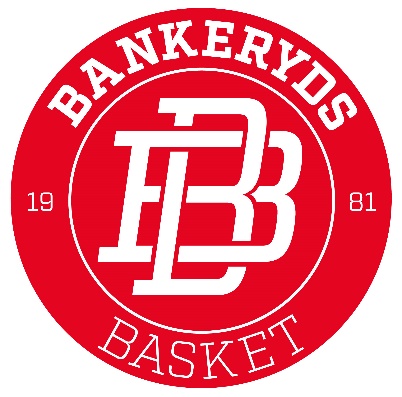 Förslag till Årsmöte 2022-08-13
§9. Fastställande av medlemsavgifterFörslaget är att sänka medlemsavgifter till 200 men att alla ska betala denna (även tränare m fl) och att spelaravgifter höjs med 250 kronor till 1350/850/550 kr. Totalt blir det en höjning med 50 kronor.